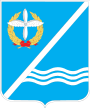 Совет Качинского муниципального округа города СевастополяРЕШЕНИЕ  № 12/61О признании утратившим силу  решения Совета Качинского муниципального округа от 12.08.2015 № 45 «О бюджете Качинского муниципального округа на 2015г.».Рассмотрев экспертное заключение № 308 от 23.12.2015г. Отдела правовой экспертизы и ведения регионального Регистра нормативных правовых актов муниципальных образований Управления по взаимодействию с органами местного и территориального самоуправления Департамента внутренней политики Правительства Севастополя  на решение Совета Качинского муниципального округа от 22.03.2016г. № 20/157, в соответствии с Федеральными законами от 06.10.2003 № 131-ФЗ «Об общих принципах организации местного самоуправления в Российской Федерации», от 02.03.2007 № 25-ФЗ «О муниципальной службе в Российской Федерации», Законами Севастополя от 05.08.2014 № 53-ЗС "О муниципальной службе в городе Севастополе", от 30.12.2014 № 102-ЗС "О местном самоуправлении в городе Севастополе», Уставом внутригородского муниципального образования города Севастополя Качинский муниципальный округ, Совет Качинского муниципального округаРЕШИЛ:           1. Признать утратившим силу решение Совета Качинского муниципального округа от 12.08.2015 № 45 «О бюджете Качинского муниципального округа на 2015г.».2. Обнародовать настоящее решение на информационном стенде для официальной информации Качинского муниципального округа и на официальном сайте внутригородского муниципального образования города Севастополя Качинский муниципальный округ.3. Настоящее решение вступает в силу с момента его принятия.4. Контроль за исполнением настоящего решения возложить на главу ВМО Качинский МО, исполняющего полномочия председателя Совета, главу местной администрации Качинского муниципального округа Герасим Н.М.II созывXII сессия                 2016 – 2021 гг.22.11.2017  годапгт. КачаЗаместитель Председателя Совета ВМО Качинский МОГ.В. Рутенко